                     Make Your Own UFO InstructionsSupplies Needed:2 foil pie tins1 plastic cup1 pom pom2 googly eyes1 sheet of glue dots (12 glue dots per sheet)Adhesive foam shapes*I have given you glue dots for this craft.  However, if you are concerned about longevity, you can use hot glue or tacky glue (such as Aileen’s).  If you do use tacky glue your product will be sturdier, but you need to let it fully dry before it can be played with.*Place 6 glue dots inside the lip (where the crust would traditionally be) of one of the pie pans.Place the other pie pan on top.  Bend the edges of the pie pan so that the pie pan on top comes into contact with each glue dot.  The edges of the two pie tins will not completely line up, this is alright as long as there is contact between each pie pan and the glue dots.Take the backing off the two googly eyes and place them on the pom pom.Place two glue dots in the middle of the top pie pan and stick your pom pom alien on the glue dots.Take the remaining 4 glue dots and place them equidistantly on the rim of the cup.  You want them to be about half on the inside and half on the outside.  It is okay if a glue dot ends up more on one side or the other, if there is glue dot covering the rim.If you want decorate the pie tins with the included foam shapes to personalize your UFO.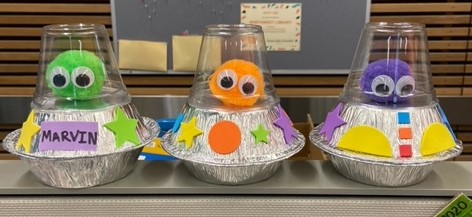 